    C O M U N E   D I  C E R V E T E R I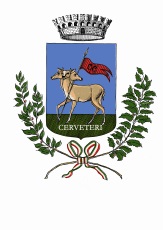 Città Metropolitana di Roma CapitalePiazza Risorgimento, 1 – 00052 Cerveteri – Tel: 06.89630211 Area 3^ - Assetto Uso e Sviluppo del TerritorioServizio Attività ProduttiveALLO SPORTELLO UNICOATTIVITA’ PRODUTTIVEVia Del Granarone n. 6COMUNE DI CERVETERISEGNALAZIONE                      CERTIFICATAINIZIOATTIVITA’PRESENTATA AI SENSID.P.R. 160/2010 PERINSEGNE D'ESERCIZIO E/O MEZZI PUBBLICITARIPERMANENTITARGHE PROFESSIONALI PERMANENTIPUBBLICITA' INSEGNELIModulo da inviare in modalità digitaleSEGNALAZIONE CERTIFICATA DI INIZIO ATTIVITA’ (SCIA)Senza occupazione di area pubblica o di uso pubblicoRegolamento di attuazione del “Piano Generale degli impianti pubblicitari”(dichiarazione sostitutiva di notorietà resa ai sensi del DPR n. 445/00)l …. sottoscritt …..…...................……………………. nat… a…………................Prov.…… il ………............residente………………………….Prov……….via....……………………………………… n. ……per conto □ proprio □ della società……………………………………… esercente l’attività □ commerciale □ artigianale □ altro ……………………………………………….in via ……………………………… n°.……recapito tel. (per eventuali contatti)…………………..INDIRIZZO PEC E DATI REFERENTE PER LE COMUNICAZIONI CON L’ENTE (OBBLIGATORIO) :PEC __________________________________@pec_____________________Sig._________________________________tel.___________________________ fax. _________________________cell.__________________________________ e-mail ____________________________@_____________________ consapevole del fatto che, in caso di dichiarazione mendace o di falsità della sottoscrizione, verranno applicate, ai sensi dell'art. 76 del D.P.R. 445/2000, le sanzioni previste dal Codice Penale (art. 483) e dalle leggi penali in materia di falsità negli atti, oltre alle conseguenze amministrative legate all'istanza; consapevole altresì che qualora emerga la non veridicità del contenuto della presente dichiarazione, il sottoscritto decadrà dai benefici eventualmente conseguenti al provvedimento emanato sulla base della dichiarazione non veritiera ai sensi di quanto disposto dall'art. 75 del D.P.R. 445/2000;DICHIARA□ di essere a conoscenza che la presente S.C.I.A. è a carattere strettamente personale e non trasferibile ad altri;__________________________________________________________________________________□ di essere a conoscenza che la presente S.C.I.A. è valida esclusivamente per la sede indicata;__________________________________________________________________________________□ di essere in possesso delle necessarie autorizzazioni previste dalla legislazione vigente per l'apertura dell'attività;__________________________________________________________________________________□ che il manufatto che si intende collocare è stato calcolato, realizzato e verrà posto in opera, tenendoconto della natura del terreno e della spinta del vento, in modo da garantirne la stabilità;__________________________________________________________________________________□ che le insegne/mezzi verranno collocate: □ dentro centro abitato □ fuori centro abitato□ su suolo privato□ su suolo pubblico come da concessione occupazione suolo pubblico (C.O.S.A.P.)n.______ del ______________rilasciata da________________________________________________________________________________________________________________□ che le insegne/mezzi ricadono su edificio:○soggetto             ○ non soggettoa tutela monumentale, ai sensi del D.Lgs. 42/04, ed ha già ottenuto l'autorizzazione da parte della Soprintendenza per i Beni Architettonici e Paesaggistici di seguito elencata:n.____________ del__________________ che si allega, completa degli elaborati grafici;□ che le insegne/mezzi ricadono in zona:○ soggetta      ○ non soggettaa tutela ambientale ai sensi dell’art. 146 del D.Lgs. 22/01/2004 n. 42 , ed ha già ottenuto l’autorizzazione paesaggistica dallo Sportello SUAPn. ________________ del___________________□ che le insegne/mezzi non ricadono in zona __________________________________□ che le insegne/mezzi ricadono in ______________________________ __________________________________________________________________________________○ che le insegne/mezzi non sono luminose/i;○ che le insegne/mezzi, qualora luminose/i, sono conformi alle disposizioni in materia di inquinamento luminoso;__________________________________________________________________________________○ che le insegne/mezzi non sono ortogonali alla strada;○ che le insegne/mezzi, qualora ortogonali alla strada o parallele, ma non aderenti al fabbricato, sono conformi a quanto previsto dalle norme comunali e al Codice della Strada e relativo regolamento di attuazione;______________________________________________________________________________○ che l'installazione è effettuata con l'assenso del proprietario dell'immobile o del condominio;__________________________________________________________________________________□ solo per le insegne e/o mezzi pubblicitari collocati nei distributori di carburanti:- che la superficie totale delle insegne di esercizio e degli altri mezzi pubblicitari, fissi e/o temporanei rispetta l'art. 52 – comma 1 – del Regolamento di Esecuzione del Codice della Strada;- che le stesse insegne/mezzi non sono collocati lungo il fronte stradale, lungo le corsie di accelerazione e decelerazione ed in corrispondenza degli accessi;__________________________________________________________________________________che le insegne/mezzi sono visibili da una strada appartenente ad Ente diverso (specificare l'ente)________________________________________ e pertanto allega il previsto nulla osta n.__________del______________________________SEGNALAChe installerà in via   ____________________________________ Civ. _________○ numero insegne di esercizio e/o mezzi pubblicitari;○ numero targhe professionali di superficie inferiore a 5 mq. Complessivi;come da schede tecnico-descrittive (compilarne una per ogni insegna/mezzo pubblicitario/targa)(la prima scheda è inclusa nel presente modulo; in caso di più mezzi occorre allegare ulteriori schede, una per ogni mezzo); N.____ INSEGNA FRONTALE A MURO □ TARGA PROFESSIONALEDimensione insegna: lunghezza m _____ altezza di m _____ spessore m ______, altezza del bordoinferiore dell’insegna dal marciapiede m __________, larghezza marciapiede m _________ insegna non luminosa insegna luminosa a luce intermittente a messaggio variabile N.____ INSEGNA A BANDIERA A MURO O SU PALO in area privata con proiezione ricadente su area pubblica o di uso pubblico:Dimensione insegna: sporgenza m ____ altezza di m _____ spessore m ______, altezza del  bordoinferiore dell’insegna dal marciapiede m ______ larghezza marciapiede m _________ insegna non luminosa insegna luminosa a luce intermittente a messaggio variabile bifacciale ecc. N.____ INSEGNA A GIORNO ricadente interamente in area privata: su palo o a muro, ricadente in area privata compreso la proiezione dell’insegna sulla sommità di cancelli su inferriate di recinzione o muri di recinzione su pensiline su coperture (lastrici solari) __________________________Dimensione insegna: lunghezza m _____ altezza di m _____ spessore m ______, altezza del bordoinferiore dell’insegna dal piano di calpestio m _______ larghezza marciapiede m _________ insegna non luminosa insegna luminosa a luce intermittente a messaggio variabile bifacciale ecc.__________________________________________________________________________________□ che non sono state rilasciate precedenti autorizzazioni o presentate SCIA per la stessa attività;__________________________________________________________________________________che la presente segnalazione (SCIA):□  integra        □ sostituiscela/le precedente autorizzazione/i - e/o la/le precedenti Scia - per la medesima sede di attività:N.B. Si chiede cortesemente che:- le precedenti autorizzazioni vengano indicate riportando il numero di Rep. + l' anno;- le precedenti SCIA, vengano indicate riportando il numero di Fascicolo + l'anno;____________________________________________________________________________________________________________________________________________________________________□ che non sono state rilasciate precedenti autorizzazioni o presentate SCIA per la stessa attività;__________________________________________________________________________________D I C H I A R A     A L T R E S I’che l’installazione inerente ai mezzi pubblicitari segnalati sarà effettuata: in proprio; dal seguente professionista /ditta:nominativo professionista/ditta ______________________________________________________________Iscritto /a (Albo/Collegio/Ordine/ C.C.I.A.A) ____________________________________________________di ________________ al n° ____________ C.F./P.IVA |__|__|__|__|__|__|__|__|__|__|__|__|__|__|__|__|__|_|ufficio/sede legale in ________________________ via ____________________________________ n° ____CAP _________ tel ______________ fax ____________ E-mail _______________________@___________1. che la predisposizione e la messa in opera dei suddetti manufatti avverrà (assumendosi tutte le responsabilità annesse e connesse verso terzi derivanti dall’esecuzione dei lavori e dal mantenimento dei manufatti), in modo da garantire la pubblica incolumità, senza arrecare danni a persone, cose e animali e che sugli stessi verrà effettuata una manutenzione periodica costante;2. che i manufatti che si intendono collocare sono stati calcolati e verranno realizzati e posti in opera, tenendo conto della natura del terreno e della spinta del vento, in modo da garantirne la stabilità come prescritto dall’art. 53 del Regolamento di attuazione del Codice della Strada, il tutto come meglio evidenziato nei bozzetti e negli elaborati allegati alla presente dichiarazione;3. che i manufatti dotati di impianti elettrici sono conformi alle normative vigenti in materia di sicurezza degli impianti e che ogni installazione ed allacciamento saranno effettuati a regola d’arte a mezzo di personale proprio o esterno, comunque dotato delle prescritte abilitazioni professionali;4. che nel caso il Comune lo richiedesse saranno prodotte le attestazioni e asseverazioni di tecnici/ditte specializzate accompagnate dai relativi elaborati tecnici necessari per consentire le verifiche di competenza in ordine alla corretta installazione;S I          I M P E G N A a smontare le insegne installate con ripristino dello stato dei luoghi nel caso di cessazione o trasferimento della attività.Allega alla presente la seguente documentazione(obbligatoria ai fini della procedibilità della SCIA) : elaborati tecnici firmati da un tecnico abilitato (in quattro copie rilegate):1. grafici dalla quale risulti in modo dettagliato lo stato dei luoghi, la posizione dell’impianto da installare, la definizione dell’opera da realizzare con le relative dimensioni (lunghezza-altezza-larghezza-spessore);2. relazione tecnica riportante le caratteristiche tecniche dei materiali e colori da impiegare e di ogni dettaglio strutturale; in caso di insegna in deroga motivare la stessa ai sensi dell’art. 13 ultimo comma del Regolamento;3. sezione/prospetti opportunamente quotati riportante l’impianto pubblicitario (solo in caso di insegne a bandiera a muro o su palo);4. stralcio planimetrico con esatta ubicazione del fabbricato oggetto di intervento;5. bozzetto dell’insegna a colori con relativo messaggio pubblicitario e dimensioni (nel caso in cui si tratta di messaggio variabile allegare tutti i bozzetti relativi ai messaggi da esporre);6. documentazione fotografica a colori da cui risulta lo stato dei luoghi e il corretto inserimento dell’opera nell’ambiente architettonico o paesistico circostante;7. dichiarazione dalla quale risulta che il manufatto da installare:1. e conforme al Regolamento Edilizio e al Piano Generale degli impianti pubblicitari e delle pubbliche affissioni;2. e stato progettato e sara realizzato e posto in opera tenendo conto della natura del terreno e della spinta del vento, in modo da garantirne la stabilita (solo in caso di insegne a bandiera a muro o su palo); documentazione dalla quale risulta la disponibilità dell’area (qualora l’impianto sia da installare sulla proprietà privata); nulla osta dell’Ente proprietario della strada, Ferrovie dello Stato ecc. qualora l’impianto e installato su strada comunale visibile da tali vie; autorizzazione/nulla osta/pareri dell’Ente preposto alla tutela del vincolo se si tratta di impianto installato su zone o aree soggette a vincolo paesaggistico, storico, artistico ed archeologico. fotocopia documento di identità del richiedente ricevuta attestante il pagamento di €. ____________ ( sentire settore urbanistica) per diritti di segreteria. Il pagamento con causale “diritti di segreteria per autorizzazione impianto pubblicitario” può essere effettuato:1)2) ricevuta attestante il pagamento dell’imposta sulla pubblicità, presso il concessionario (sonoescluse le insegne d’esercizio inferiori a mq 5,00); ricevuta attestante il pagamento del canone di occupazione spazi ed aree pubbliche (TOSAP), presso il concessionario(in caso di occupazione di suolo pubblico);Cerveteri, li ________________                                                                                    IL DICHIARANTE                                                                    ___________________________________Informativa ai sensi dell'articolo 23 D. Lgs. 30 giugno 2003 n. 196(art. 48 DPR 28.12.2000 n. 445)Il sottoscritto autorizza il trattamento dei dati forniti per l'espletamento di funzioni istituzionali da parte del Comune, solo con modalità e procedure strettamente necessarie per le operazioni e serviziconnessi con i procedimenti e i provvedimenti che lo riguardano.                                                                                             IL DICHIARANTE                                                                                         _____________________ TECNICO INCARICATO__________________________________________________TEL. STUDIO_____________________ CELL.________________________________